Добрый день!Урок №3 понедельник 31.01Посмотреть видеоурок по теме: «Длина окружности. Площадь круга» https://yandex.ru/video/preview/?text=видеоурок%20длина%20окружности%20и%20площадь%20круга%206%20класс&path=wizard&parent-reqid=1643627163675688-9007244177601730294-vla1-3156-vla-l7-balancer-8080-BAL-1549&wiz_type=v4thumbs&filmId=4324229318875245869Выписать формулы в тетрадь, а также основные понятияВ учебнике данная тема находится в параграфе 25 стр. 147.Домашнее задание: выучить формулы, №732, №734Прислать фотографии тетради в личные сообщения в ВКонтакте https://vk.com/id301381990 или на почту anastasuy920104@mail.ruСрок до 01.02 время 15:00чУрок №4 вторник 01.02 п.25 повторить формулыВыполнить письменно в тетради №746 №749Домашнее задание по карточке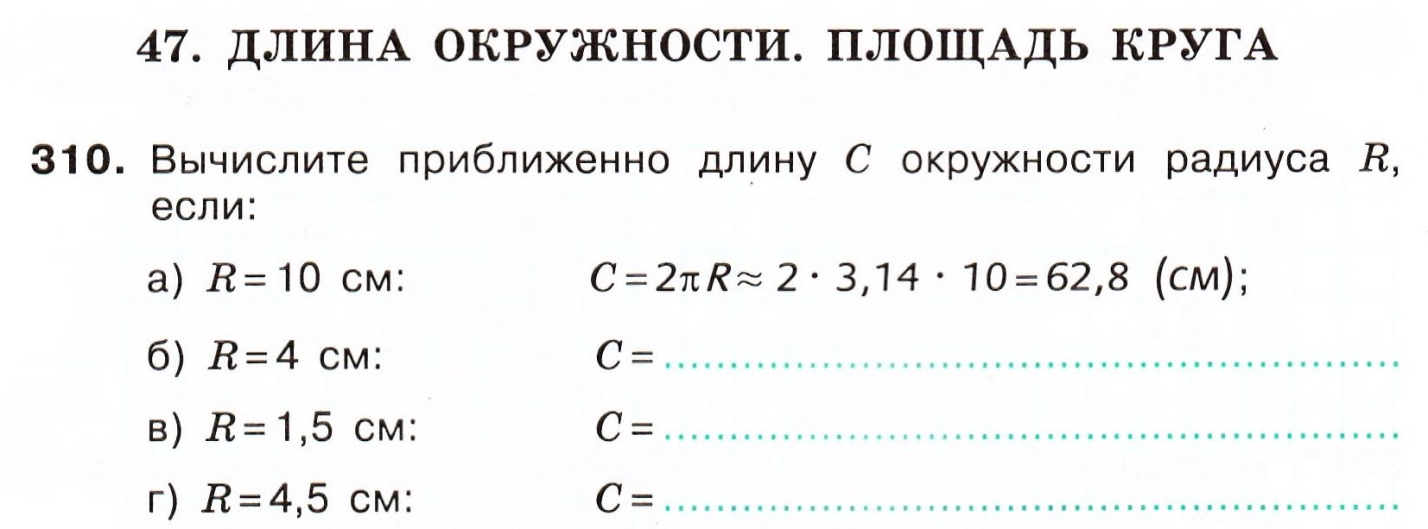 Прислать фотографии тетради в личные сообщения в ВКонтакте https://vk.com/id301381990 или на почту anastasuy920104@mail.ruСрок до 02.02 время 09:00чУрок №5 среда 02.02Выполнить работу на ЯКЛАССе по теме: «Окружность» в 11:00 2 февраля (среда), работа рассчитана на 30 минут